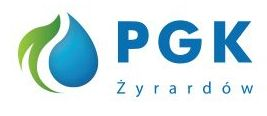 ............................................................................(pieczęć adresowa Wykonawcy)NIP*): ....................................................REGON*):.............................................tel.*): .....................................................	fax*): .....................................................adres e – mail*): ....................................WZÓR OFERTYZamawiający: Przedsiębiorstwo Gospodarki Komunalnej „Żyrardów” Sp. z o. o. W odpowiedzi na zapytanie ofertowe z dnia 14.03.2022r prowadzone na podstawie Regulaminu udzielania zamówień  publicznych, których wartość jest mniejsza niż 130 000 zł.  w  Przedsiębiorstwie Gospodarki Komunalnej „Żyrardów” Sp. z o.o. na:„Ubrania robocze letnie i zimowe”Ja/My, niżej podpisany/i ........................................................................................................................................................,działając w imieniu i na rzecz: ........................................................................................................................................................,Oferujemy wykonanie przedmiotu zamówienia za cenę:Całkowita wartość netto: ........................................zł/słownie netto/ ...........................................................................................podatek VAT: ...........% ...............................zł/słownie VAT/ ............................................................................................ Całkowita wartość brutto: .......................................zł/słownie brutto/ ............................................................................................2. Termin realizacji zamówienia : od daty podpisania umowy do 31.12.2022r3. Okres  gwarancji:4. Oświadczamy, iż zdobyliśmy konieczne informacje oraz materiały do przygotowania oferty.5. Oświadczamy, iż uważamy się za związanych niniejszą ofertą przed okres 30 dni licząc od daty wyznaczonej na składanie ofert.6. Oświadczamy, że zapoznaliśmy się z postanowieniami zawartymi we wzorze umowy i zobowiązujemy się, w przypadku wyboru naszej oferty jako najkorzystniejszej, do zawarcia umowy w miejscu i terminie wyznaczonym przez zamawiającego.7.  Oświadczamy, iż spełniamy postawione przez Zamawiającego warunki udziału w postępowaniu tj.:a) posiadamy zdolność do występowania w obrocie gospodarczym*b) posiadamy odpowiednie uprawnienia do prowadzenia określonej działalności gospodarczej lub zawodowej*c) znajdujemy się w sytuacji ekonomicznej lub finansowej umożliwiającej realizacje zamówienia*b) posiadamy zdolność techniczną lub zawodową umożliwiającą realizacją zamówienia.*9.  Oświadczamy, iż nie podlegamy wykluczeniu z postępowania.*10. Oświadczamy, że wypełniliśmy obowiązki informacyjne przewidziane w art. 13lub art. 14 RODO 1) wobec osób fizycznych,  od których dane osobowe bezpośrednio lub pośrednio pozyskaliśmy w celu ubiegania się o udzielenie zamówienia                             w niniejszym postępowaniu.11. Wyrażamy zgodę na warunki płatności określone w zapytaniu ofertowym *12. Inne ustalenia:…………………………………………………………………………….. *13. Osoba do kontaktu…………………………………………………………………………Załączniki do oferty:……………………………………………………………………………………..………..……………………………………………………………………………………..………..…………………. dnia ………………….........................................................................................	/Podpis i pieczęć osoby upoważnionej	do podpisywania oferty/*niepotrzebne skreślić1)rozporządzenie Parlamentu Europejskiego i Rady (UE) 2016/679 z dnia 27 kwietnia 2016 r. w sprawie ochrony osób fizycznych w związku z przetwarzaniem danych osobowych i w sprawie swobodnego przepływu takich danych oraz uchylenia dyrektywy 95/46/WE (ogólne rozporządzenie o ochronie danych) (Dz. Urz. UE L 119 z 04.05.2016, str. 1).	L.p.Nazwa asortymentuCena netto za szt./paręVATCena brutto za 1 szt./parę1.Bluza letnia2.Spodnie letnie ogrodniczki3.Spodnie letnie zapinane w pasie4.Kurtka ocieplana5.Spodnie ocieplane  ogrodniczki6.Spodnie ocieplane zapinane w pasie7.Koszula flanelowa8.T-shirt9.Czapka zimowa10.Czapka letnia11.Obuwie letnie z podnoskiem12.Obuwie letnie bez podnoska13.Obuwie zimowe z podnoskiem14.Obuwie zimowe bez podnoskaRAZEM